SUPLEMENTARY MATERIAL TOThe synthesis of transparent TiO2 photoelectrodes assisted by rheological agent (Triton X-100, PVP and F-127) for dye sensitized solar cells.Joan Reyes Miranda1, Ángel de Jesús Morales Ramírez1* Felipe de Jesús Carrillo Romo1, Antonieta García Murillo1, Elder de la Rosa Cruz2, César A. Flores Sandoval3, Aristeo Garrido Hernández4, and Dulce Yolotzin Medina Velázquez5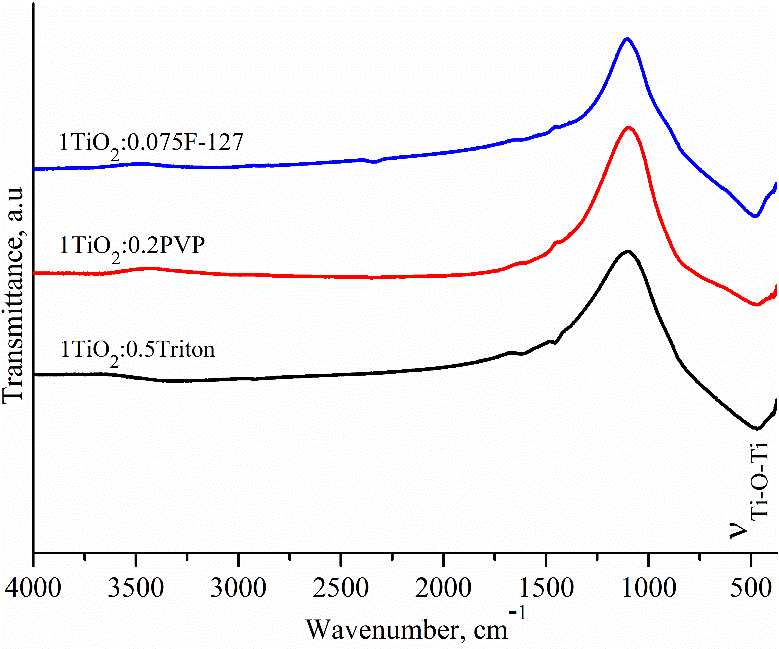 Fig. S-1. Infrared spectra of the TiO2 powders in the presence of Triton (a), PVP (b) and F-127 (c) at 500° C for 60 minutes.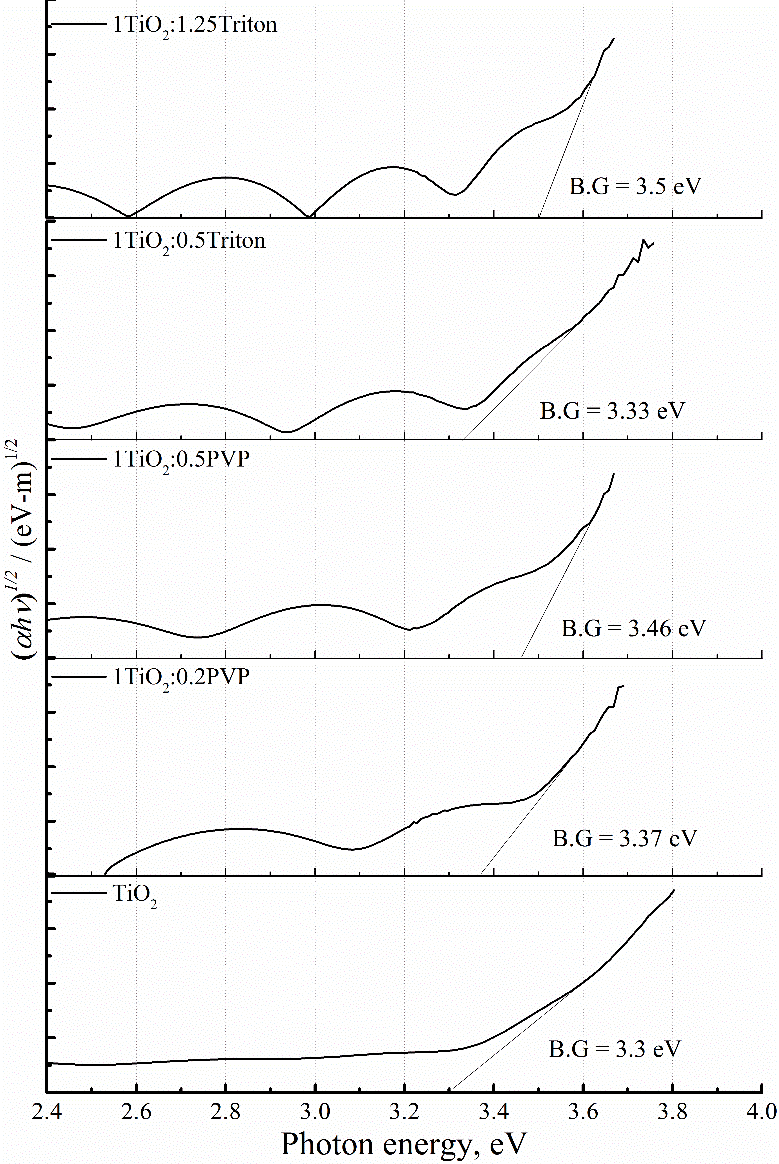 Fig.S-2. (αhυ)0.5 versus photon energy (hυ) for indirect band gap of Triton and PVP assisted TiO2 films.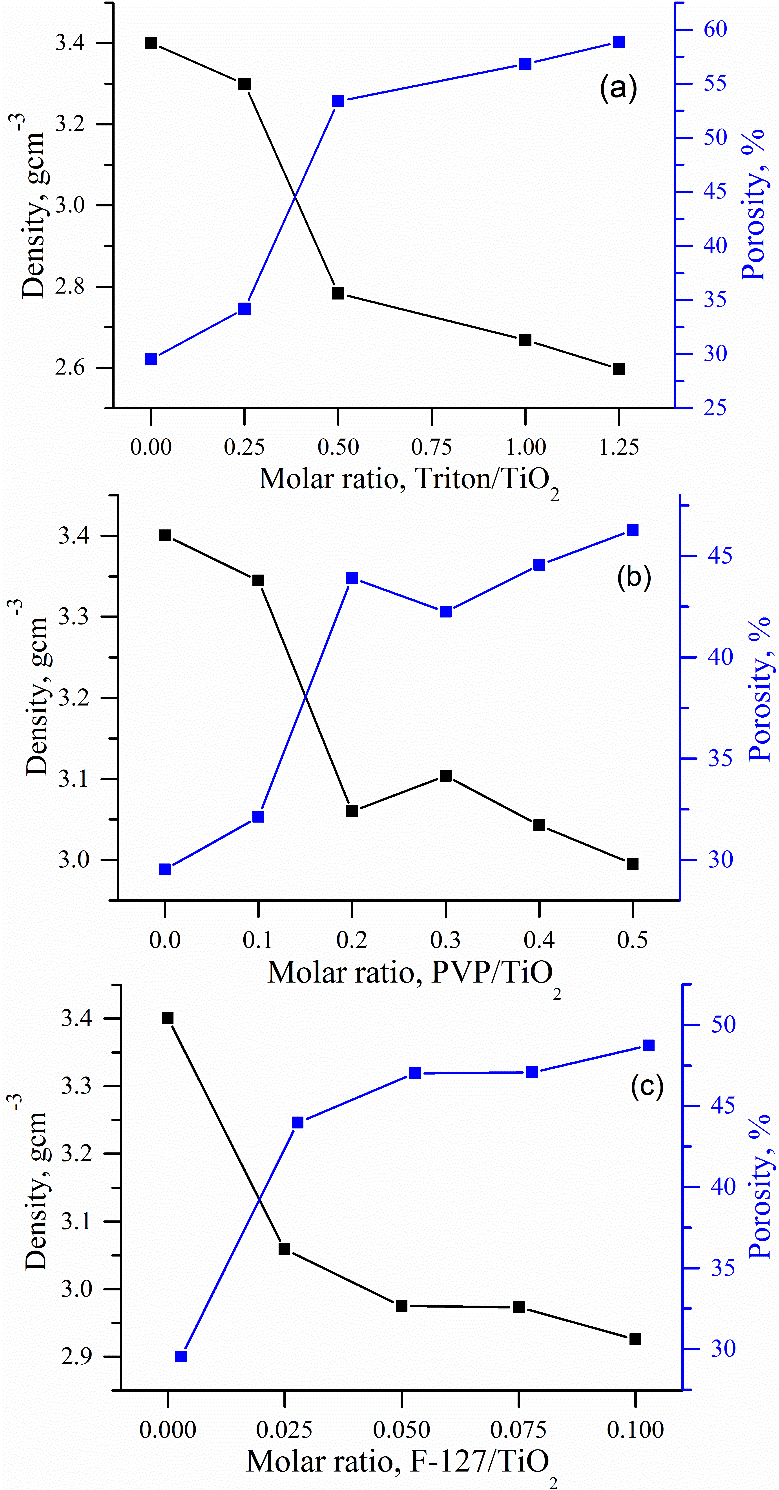 Fig. S-3. Evolution of the density and porosity of the TiO2 films as a function of the molar ratios of the RAs: (a) Triton, (b) PVP, (c) F-127.